新北市立永平高級中學(國中部)109學年度生涯檔案建置與管理實施計畫一、依據  (一)技術及職業教育法  (二)教育部國民中小學九年一貫課程綱要重大議題（生涯發展教育）  (三)教育部國民及學前教育署補助辦理國民中學生涯發展教育及技藝教育相關經費作業原      則  (四)本校生涯發展教育實施計畫二、目的  (一)透過生涯檔案建置與管理，幫助學生認識自己、清楚自己與環境的互動關係，以及掌      握足夠的生涯資訊，訂定適切於自己的生涯目標。  (二)藉由生涯檔案內容分析，協助學生建立生涯計劃概念、抉擇生涯進路，並做好生涯規      劃之預備。三、辦理單位：輔導處四、辦理時程：國民中學一至三年級五、執行要項   (一)輔導處協同輔導活動教師，結合生涯發展理論及學校生涯發展教育課程及活動，研擬       學生生涯檔案基本架構及內容，作為生涯檔案建置之參考。   (二)善用學校刊物刊載學生生涯檔案相關活動。   (三)生涯檔案內容的規劃、敘寫與操作期程，可與「國中生涯發展紀錄手冊」相互搭配進       行。六、實施方式   (一)學生生涯檔案由一年級開始建置，二、三年級持續新增、保管、維護，並於三年級落       實運用以協助學生進行生涯進路建議。   (二)本校參考教育部編印國民中學學生生涯檔案，並協同輔導活動教師一同規劃生涯檔       案，依需求統一印製檔案內容。   (三)生涯檔案建置除於輔導活動課程中進行之外，亦可結合本校彈性課程、空白課程與相       關課程中操作。   (四)生涯檔案資料的撰寫、測驗的施測與解釋、手冊的整理保管等工作，均需由輔導活動       教師指導學生依序完成。   (五)生涯檔案建議學期中統一放置輔導處置物櫃，學生一課程與活動隨時新增內容，學生       於期末補充並確認完成本學期進度。學生生涯檔案若有遺失、損毀，應立即向資料組       購買並請輔導活動教師協助重新製作。   (六)本校訂定「生涯檔案」及「國中生涯發展紀錄手冊」查閱辦法，每學期確實查閱並追       蹤管理。   (七)輔導教師需運用學生生涯檔案及「國中學生生涯發展紀錄手冊」，偕同導師及家長輔       導學生進路分析與抉擇，完成「生涯發展規劃書」。七、生涯檔案架構生涯檔案的內涵依據十二年國民基本教育課程綱要總綱之學習主題與生涯規劃金三角(如下圖示)為理念進行設計，檔案內容包括以下三大類資料為主。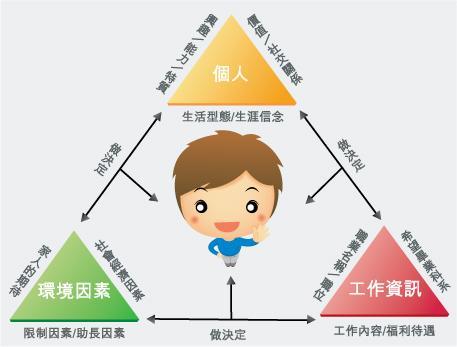 八、經費來源及概算：由本校109學年度生涯發展教育實施計畫項下支應九、預期成效(一)量化部分：學生畢業前能完成個人生涯檔案(二)質性部分：學生能透過檔案建置，更清楚自己的性向、興趣、特質與專長。十、本計畫經學校生涯發展教育工作執行委員會討論，陳校長核可後實施，修正時亦同。年級學習主題檔案內容七年級生涯教育與自我探索畫中有名-創意自介、特質大拼盤、周哈里窗、我的學習風格、我的多元智慧檢核表八年級生涯規劃與工作/教育環境探索多元性向測驗大剖析、職業訪談、我的工作價值觀九年級生涯決定與行動計畫我的能力搜查線、我很有特色、尋找快樂島、我的生涯幻遊、高中職簡介、基北區高中職五專分布圖、雙北市高中職捷運站分布圖